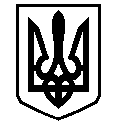 У К Р А Ї Н АВАСИЛІВСЬКА МІСЬКА РАДАЗАПОРІЗЬКОЇ ОБЛАСТІР О З П О Р Я Д Ж Е Н Н Яміського голови28 грудня    2018                                                                                                            №  198Про визначення  місць для обладнання  дошокоголошень   для розміщення матеріалів передвиборчої агітації Керуючись  ст. 42 Закону України «Про місцеве самоврядування», ст. 59 Закону України « Про вибори Президента України»,  відповідно до рішення виконавчого комітету  Василівської міської ради від 04.05.2017 № 58 «Про визначення місць проведення масових заходів, розміщення інформаційних наметів на території м.Василівка Запорізької області»    1. Визначити місця для обладнання  переносних  стендів, дошок оголошень для розміщення матеріалів передвиборчої агітації:- майданчик, тротуар  на проти   храму  святих  Петра та Павла  (вул.Соборна); - алея по бульвару Центральному біля ринку «Південний»; - тротуар біля будівлі СВК ім.Ватутіна ( західна частина міста вул.Соборна). -  біля будівлі (приміщення), в яких розташовані осередки суб’єктів виборчого процесу, які приймають участь у виборах або їх громадські приймальні;- біля будівлі (приміщення) незалежно від форм власності, які надані для проведення передвиборчого публічного заходу чи передвиборчої агітації відповідно до законодавства.		2. Відомості, що містяться у матеріалах  передвиборчої агітації  повинні відповідати вимогам  діючого законодавства України.3. Керуючому справами виконавчого комітету, начальнику відділу юридичного забезпечення та організаційної роботи виконавчого апарату міської ради Кривулі В.В. забезпечити оприлюднення розпорядження   на офіційному веб-сайті  міської ради та в районній газеті «Нова Таврія» .4. Контроль за виконанням даного рішення покласти на керуючого справами виконавчого комітету, начальника відділу юридичного забезпечення та організаційної роботи  виконавчого апарату міської ради Кривулю В.В.Міський голова                                                                                                Л.М.Цибульняк  